BioDistrict New Orleans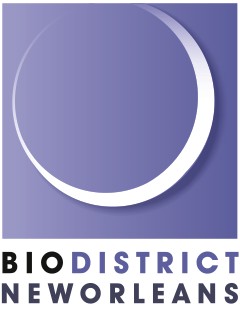 Board of Commissioners Meeting MinutesJune 7, 20213 p.m. – 4 p.m.Location: New Orleans Business Alliance Zoomhttps://us02web.zoom.us/j/88396253369?pwd=VlJ2NzNrVUYxdThrb2pycUpzcm12UT09Meeting ID: 883 9625 3369
Passcode: 832594Call to Order Roll CallBoard members present: Adopt Agenda for Board MeetingAdoption of previous board meeting minutesIntroduction of Guest(s) Call for Public Input Cards on Agenda ItemsFinancial Report by NOLABAInsurance paymentSummary financial statementChairperson’s ReportGeneral Updates:TIF updates:New Orleans Business Alliance Update Partner Updates New Orleans BioInnovation Center Tulane University LSU LCRC Xavier Delgado New Business Public Comment(s)AdjournmentCertification Under JBE 2020-30 Related to Open Meetings The Board of Commissioners of the BioDistrict New Orleans is unable to operate due to quorum requirements. Therefore, under Section 4 of Proclamation Number JBE 2020- 30 of March 16, 2020, the BioDistrict board will conduct the Wednesday, June 7th, regular meeting of the Board of Commissioners by telephone conference. The public is invited to observe and provide input to the Board via email. A person may email a comment related to a particular actionable agenda item upon which a vote is to be taken. Emails should be sent to cteddleton@nolaba.org. Please include your name and the agenda item you wish to comment on.